REPUBLIQUE DU NIGER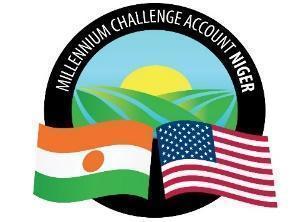 MILLENNIUM CHALLENGE ACCOUNT NIGER (MCA-NIGER)DC - 2CA/Shop/269/21Production d’Outils de Visibilité du Compact pour le compte de MCA-Niger BULLETIN DE CLARIFICATIONS N° 1Date : 21 avril 2022QUESTIONSREPONSESQ1 : Nous aimerions avoir des détails sur la dimension voulue pour les outils de communication 8 (Chevalets) puis 11 (Autocollants). Cela nous permettra de mieux proposer à notre tour.R 1 : AutocollantLongueur : 40 cmLargeur : 20 cmPour les chevalets de table avec inscription recto verso :Longueur 30 cm ; hauteur 10 cmQ2 : Le Block note il est entièrement en couleur ou les pages de garde uniquement si nous pouvons avoir une proposition réelle ou tout au moins des éclairages précis pour la proposition.Dépliant combien de feuillets 2-3 recto verso et le format final aussi la déclinaison des couleursle chevalet simple pour séminaire ou on parle de calendrier chevalet de quelle outil précisément s’agit -il et le format final ainsi que les déclinaison de couleurOriflamme voile il existe plusieurs modèle et plusieurs format fixe ou déplaçable est ce que ses caractéristiques sont laissés à la suggestion du prestataire ou il y a un modèle standard ?Plaques annonces projets (routes, périmètres irrigués) dimensions et caractéristique double face en forme de flèche... Type de tube et de feuille de tole ...              Autocollant format finalLes couvertures du block note sont en couleurs. L’intérieur en blanc avec des lignes noires.Le dépliant, 6 ou 8 pages recto verso, Papier glacé, 135 g Chevalet simple pour Séminaire (porte nom et fonction). Les déclinaisons de couleurs vont tenir compte de la Charte graphique de MCA-Niger. NB : Cette étape se fera après l’attribution du marché lors de la réunion de cadrage avec le prestataire retenu.Les oriflammes, ce sera le modèle mobile. Pour les plaques, ce sera en métalPour l’autocollantLongueur : 40 cmLargeur : 20 cmQ3 : Pourriez-vous nous donnez le format des autocollants en item 11 des produits cités en objets ? Pour l’autocollantLongueur : 40 cmLargeur : 20 cmIls seront collés sur les plaques indicatives de direction vers le siège de MCA-Niger.